Menu semaine 5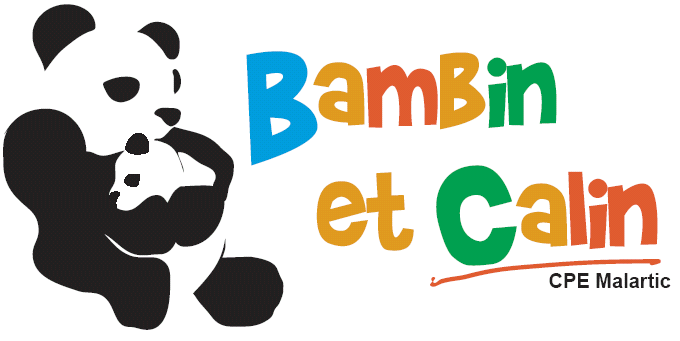 LundiMardiMercrediJeudiVendrediCollation A.M               Fruits  FraisLaitFruit frais Trempette aux fraises Fruits fraisFromage MozzarellaeauFruit fraisBoisson de soyaPointes de tortillas sucrésYogourt vanilleRepas du midiJardinière  de veau   et              Légumes              Betteraves         Pain  de  blé Poisson au cariRiz à la coriandre fraîcheHaricots verts et carottesBurger aux lentillesFromage cheddarSauce au yogourtSalade des cités d’or (carottes, oranges, poivrons jaunes)Carrés grecs aux épinardsTomates et concombresPain de bléPatates pilée  pour les bébésCrème de carottesCroque pouletSauce au YogourtPiments colorésMini mais pour les bébésDessertParfait aux Bleuets             «dans un verre»Lait Compote de fruitsLait Pouding au tofu et aux fruitsLait Yogourt à la vanilleLait Fruits ensoleillés(ananas, mandarines)Lait Collation P.M.Galette de rizTartinade de tofuLait Popsicle maison aux fruitsdes champs CheeriosLait      Muffins a la mélasseLaitJus de légumesBar à fines herbesBiscuits soda de blé entierFromage suisseCarrés énergieLait